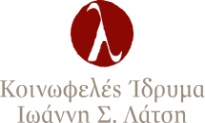 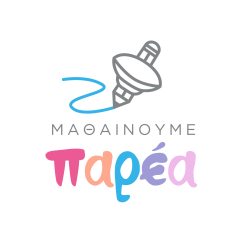 Πρόγραμμα «Μαθαίνουμε Παρέα»Εκπαιδευτικές Δραστηριότητες στην Πρωτοβάθμια Εκπαίδευση 2016-2017ΣΥΝΗΜΜΕΝΟ 5 ΠΡΟΤΥΠΟ ΣΥΜΠΛΗΡΩΣΗΣ Business Plan σε μονάδα πρωτοβάθμιας εκπαίδευσης  Όνομα σχολικής μονάδας:					                        Δν/ση Π.Ε.: Το υπόδειγμα προέρχεται από την  Social Enterprise Academy © 2014. Δείγματα επιχειρησιακών σχεδίων σε σχολεία πρωτοβάθμιας εκπαίδευσης της Σκωτίας στην σχετική ιστοσελίδα  http://www.socialenterprise.academy/scot/primary-school-business-plan (ανάκτηση στις 29.06.2016)ΤΟΜΕΑΣ 1: ΕΙΣΑΓΩΓΗ – ΥΠΟΒΑΘΡΟΤΟΜΕΑΣ 1: ΕΙΣΑΓΩΓΗ – ΥΠΟΒΑΘΡΟΜε λίγα λόγια, ποια είναι η βασική ιδέα και γιατί έχει πιθανότητες επιτυχίας;ΤΟΜΕΑΣ 2: ΔΙΕΥΘΥΝΣΗΤΟΜΕΑΣ 2: ΔΙΕΥΘΥΝΣΗΠοιος θα διευθύνει  την επιχείρηση και πώς ταιριάζει η επιχείρηση στη δομή του σχολείου;Ποιες σχετικές δεξιότητες θα αποκτηθούν κατά τη διάρκεια της λειτουργίας της επιχείρησης;ΤΟΜΕΑΣ 3: ΣΤΟΧΟΙΤΟΜΕΑΣ 3: ΣΤΟΧΟΙΠοιοι είναι οι βασικοί στόχοι που θα επιτευχθούν μέσω της επιχείρησης;Ποιοι είναι οι βασικοί στόχοι που θα επιτευχθούν μέσω της επιχείρησης;Στόχος 1:Στόχος 2:Στόχος 3:ΣΤΟΧΟΣ 4: ΠΡΟΪΟΝΤΑ / ΥΠΗΡΕΣΙΕΣΣΤΟΧΟΣ 4: ΠΡΟΪΟΝΤΑ / ΥΠΗΡΕΣΙΕΣΠοιο είναι το προϊόν/τα προϊόντα που θα πωλούνται;Εάν πρόκειται για υπηρεσία, περιγράψτε την όσο σαφέστερα μπορείτε.ΣΤΟΧΟΣ 5: ΑΝΑΛΥΣΗ ΤΗΣ ΑΓΟΡΑΣΣΤΟΧΟΣ 5: ΑΝΑΛΥΣΗ ΤΗΣ ΑΓΟΡΑΣΑ) Πώς διαπιστώνεται η ανάγκη για την προσφορά του προϊόντος/της υπηρεσίας;Β) Ποιοι θα είναι οι πελάτες σας;Γ) Ποιος είναι οι ανταγωνιστές σας;Δ) Ποιες τιμές θα χρεώνετε;Ε) Ποια εικόνα της επιχείρησής σας θα θέλατε να προβάλετε;ΣΤ) Ποιες μεθόδους θα χρησιμοποιήσετε, για να προωθήσετε και να πουλήσετε το προϊόν σας/την υπηρεσία σας;ΤΟΜΕΑΣ 6: ΚΟΙΝΩΝΙΚΕΣ, ΠΕΡΙΒΑΛΛΟΝΤΙΚΕΣ ΚΑΙ ΟΙΚΟΝΟΜΙΚΕΣ ΕΠΙΠΤΩΣΕΙΣΤΟΜΕΑΣ 6: ΚΟΙΝΩΝΙΚΕΣ, ΠΕΡΙΒΑΛΛΟΝΤΙΚΕΣ ΚΑΙ ΟΙΚΟΝΟΜΙΚΕΣ ΕΠΙΠΤΩΣΕΙΣΚοινωνικές επιπτώσειςΠεριβαλλοντικές επιπτώσειςΟικονομικές επιπτώσεις ΤΟΜΕΑΣ 7: ΖΗΤΗΜΑΤΑ ΕΝΑΡΞΗΣΤΟΜΕΑΣ 7: ΖΗΤΗΜΑΤΑ ΕΝΑΡΞΗΣΠότε ξεκίνησε ή θα ξεκινήσει η επιχείρηση;Αριθμός και ηλικία παιδιών που θα συμμετάσχουν:Χώρος λειτουργίας:Ώρες/μέρες λειτουργίας: ΤΟΜΕΑΣ 8: ΟΙΚΟΝΟΜΙΚΑΤΟΜΕΑΣ 8: ΟΙΚΟΝΟΜΙΚΑΧΡΗΜΑΤΟΔΟΤΗΣΗ ΚΑΙ ΕΣΟΔΑΕΞΟΔΑ: Δαπάνες επιχείρησηςΚΕΡΔΟΣ: Εξηγήστε πώς θα επιτευχθεί κέρδος και πώς θα χρησιμοποιηθεί